GRAM 4					Les formes de phrase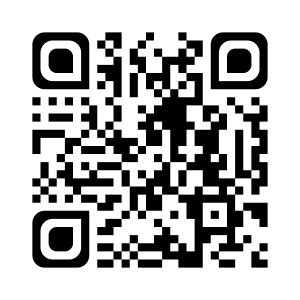 - Une phrase est soit :1 - à la forme affirmative ;Ex : 	Cette maison est jolie.	Prends ce livre.2 - à la forme négative ;Ex : 	Cette maison n’est pas jolie.	Ne prends pas ce livre.Dans une phrase négative, on utilise une négation.La négation est composée de deux mots : ne…pas, ne…plus, ne…jamais, ne…rien, ne… guère.Attention : certains mots ont une seule négation possible.                                 Souvent/ parfois                                 Toujours/ jamais                                  Encore/ plus                                  Tout/ rien3 - à la forme exclamative : permet d’exprimer un sentiment, elle se termine par un point d’exclamation.Ex : 	J’en ai assez de ce rhume !	Que la lune est belle ce soir !Je sais ma leçon si…GRAM 4 Je sais repérer la forme d’une phrase.GRAM 4 Je sais transformer une phrase affirmative en phrase négative, et inversement.GRAM 4 Je connais les différentes négations.